Amelia-Nottoway Technical Center      News 1/22/2021ANTC STUDENT SPOTLIGHT!Joshua Berry, ACHS SeniorAuto Body II 			       	  		             What brought you to ANTC?  I came to ANTC to take Auto Body.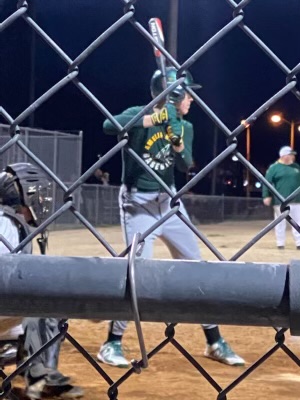 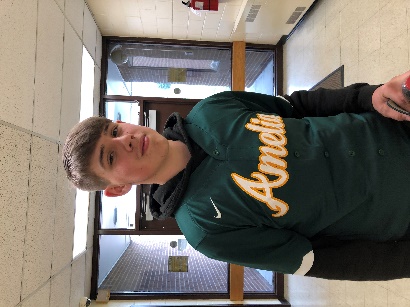 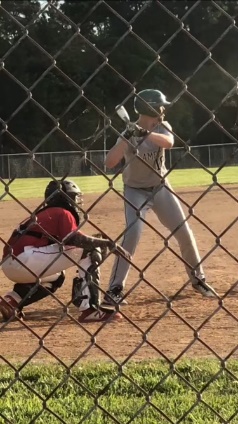 What is your dream job? I would like to own a Bar and Grill for active and retired military and first responders.What is your favorite class that you have taken so far? Why? My favorite class is Auto Body because its fund and I am learning a lot.What is the best advice you have been given by your instructor at ANTC? Mr. Spradlin told the class, “Don’t use tools for something they ain’t made for.”What is your favorite memory at ANTC? My favorite memory is the endo the of the year cookout and cornhole tournament.What was the first feeling you had when you attended ANTC?  I was nervous.What words of wisdom do you have for other students? I would tell other students, “Don’t screw up or you’ll kick the bucket.”Celebration		Congratulations to Brenna Lewis and Chalie Scott for passing their Theory Cosmetology Exam. Both young ladies are 2020 Graduates of NHS and were unable to take their State Board Exam due to COVID-19! HOWEVER, these tenacious young ladies participated in review sessions with Mrs. Rajah at ANTC to prepare for the exam! Breanna, Chalie, and Mrs. Rajah, YOU ALL ROCK!!!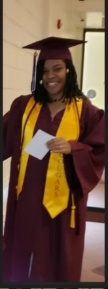 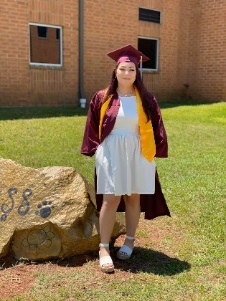 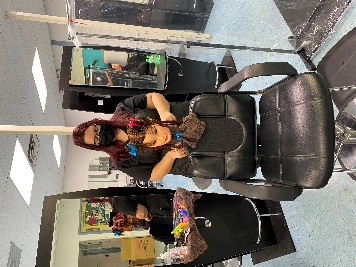 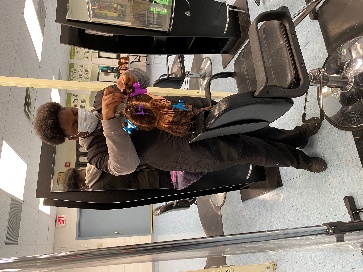 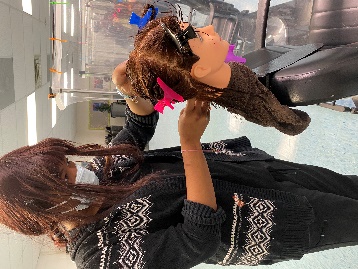 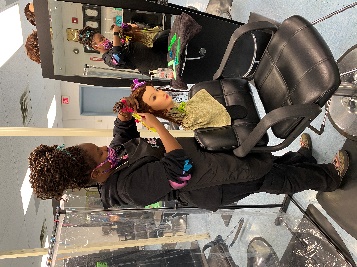 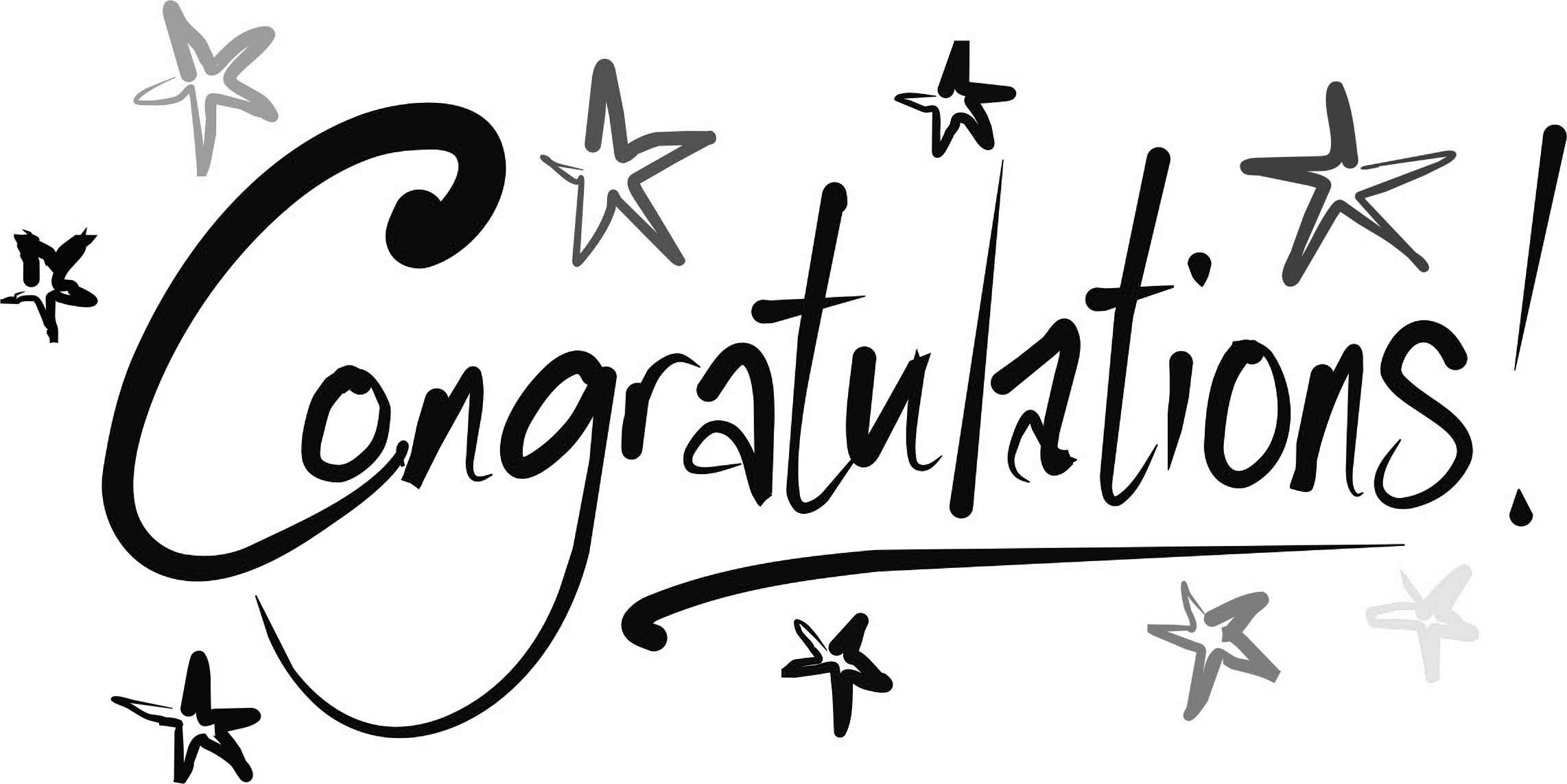 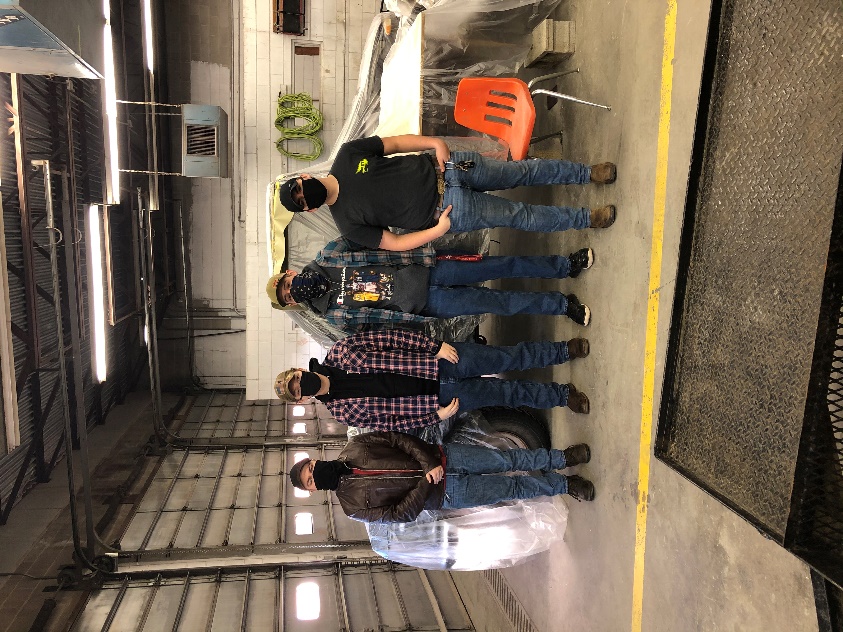 